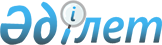 Об утверждении Правил бюджетного субсидирования систем управления производством сельскохозяйственной продукцииПостановление Правительства Республики Казахстан от 17 февраля 2009 года № 170.
      В целях реализации Закона Республики Казахстан от 4 декабря 2008 года "О республиканском бюджете на 2009-2011 годы" Правительство Республики Казахстан ПОСТАНОВЛЯЕТ: 
      1. Утвердить прилагаемые Правила бюджетного субсидирования систем управления производством сельскохозяйственной продукции. 
      2. Настоящее постановление вводится в действие со дня официального опубликования.  Правила
бюджетного субсидирования систем управления производством
сельскохозяйственной продукции
1. Общие положения
      1. Настоящие Правила бюджетного субсидирования систем управления производством сельскохозяйственной продукции (далее - Правила) разработаны в соответствии с законами Республики Казахстан от 8 июля 2005 года " О государственном регулировании развития агропромышленного комплекса и сельских территорий ", от 4 декабря 2008 года " О республиканском бюджете на 2009-2011 годы " и определяет порядок бюджетного субсидирования стоимости услуг по разработке, внедрению и сертификации международных стандартов предприятий отраслей агропромышленного комплекса. 
      2. Бюджетное субсидирование осуществляется за счет средств республиканского бюджета на соответствующие годы (далее - средства) по республиканской бюджетной программе 051 "Субсидирование систем управления производством сельскохозяйственной продукции" (далее - программа). 
      3. В настоящих Правилах используются следующие понятия и определения: 
      1) администратор программы - Министерство сельского хозяйства Республики Казахстан; 
      2) орган по подтверждению соответствия - юридическое лицо, аккредитованное в установленном порядке для выполнения работ по подтверждению соответствия; 
      3) сертификация - процедура, посредством которой орган по подтверждению соответствия письменно удостоверяет соответствие продукции, услуги установленным требованиям; 
      4) заказчик - субъект агропромышленного комплекса, находящийся на стадии разработки, внедрения и сертификации международных стандартов; 
      5) заказчики-участники - заказчики, принимающие участие в реализации программы; 
      6) привлеченный консультант - юридическое или физическое лицо, осуществляющее консалтинговые (консультационные) услуги по разработке, внедрению международных стандартов; 
      7) международный стандарт - стандарт, принятый международной организацией по стандартизации и доступный широкому кругу потребителей; 
      8) консультант в штате - физическое лицо, сотрудник заказчика, осуществляющее консалтинговые (консультационные) услуги по разработке, внедрению международных стандартов; 
      9) отбор - определение заказчиков-участников, участвующих в 
      программе для распределения между ними бюджетных субсидий, 
      предусмотренных в республиканском бюджете на 2009-2011 годы.  2. Порядок бюджетного субсидирования стоимости услуг по разработке, внедрению и сертификации международных стандартов предприятий отраслей агропромышленного комплекса
      4. Для распределения средств по бюджетному субсидированию стоимости работ по разработке, внедрению и сертификации международных стандартов предприятий отраслей агропромышленного комплекса администратор программы проводит отбор среди заказчиков. 
      5. Сумма средств, выплачиваемая из республиканского бюджета, составляет не более 50 % затрат заказчика от всей стоимости проекта по разработке, внедрению и сертификации международных стандартов. 
      6. Для проведения отбора заказчиков, участвующих в реализации программы, администратор программы: 
      1) образует комиссию в составе председателя, членов и секретаря комиссии. Количественный состав комиссии должен быть нечетным и не менее пяти человек; 
      2) направляет приглашение всем заказчикам по списку, представленному управлениями сельского хозяйства акиматов областей, городов Алматы, Астана (далее - управления). 
      7. Администратор программы осуществляет отбор заказчиков, участвующих в реализации программы и отвечающих следующим критериям: 
      1) резидент Республики Казахстан (юридическое или физическое лицо зарегистрировано в органах юстиции Республики Казахстан, в установленном порядке); 
      2) отсутствие налоговой задолженности и других обязательных платежей в бюджет. 
      8. Заказчик может использовать международный стандарт, внедрение которого обеспечивается привлеченным консультантом, либо внедрить его самостоятельно при наличии в структуре предприятия службы качества, состоящая из штатных сотрудников, в количестве не менее двух человек. 
      9. Требования к привлеченному консультанту: 
      1) опыт работы не менее двух лет по разработке, внедрению и сертификации международных стандартов на день заключения договора с заказчиком; 
      2) участие не менее чем в двух завершенных проектах; 
      3) наличие в штате квалифицированных специалистов в области разработки, внедрения и дальнейшего подтверждения соответствия международных стандартов, имеющих соответствующие дипломы, сертификаты об окончании семинаров, курсов, и опыт работы по разработке и внедрению международных стандартов (для юридических лиц); 
      4) наличие соответствующего диплома, сертификатов об окончании семинаров, курсов, и опыт работы по разработке и внедрению международных стандартов (для физических лиц). 
      Требования к консультанту в штате: 
      1) наличие соответствующих дипломов, сертификатов об окончании семинаров, курсов и опыт работы по разработке и внедрению международных стандартов; 
      2) опыт работы не менее двух лет сотрудником службы качества в компании, разрабатывающей систему менеджмента. 
      10. Заказчики, желающие принять участие в отборе, представляют в комиссию заявку по форме согласно приложению 1 к настоящим Правилам, подписанную первым руководителем заказчика или лицом, имеющим надлежащим образом оформленную доверенность на право подписания заявки, скрепленную печатью заказчика, в запечатанном конверте. 
      11. К заявке в качестве неотъемлемой части заказчиком прилагаются: 
      1) нотариально засвидетельствованная копия свидетельства налогоплательщика Республики Казахстан; 
      2) оригинал справки установленной формы соответствующего налогового органа об отсутствии или наличии налоговой задолженности и других обязательных платежах в бюджет не более чем за три месяца, предшествующие дате вскрытия конвертов с заявками, за исключением случаев, когда срок уплаты отсрочен в соответствии с законодательством  Республики Казахстан, за подписью первого руководителя или лица, имеющего право подписи с печатью соответствующего налогового органа; 
      3) резюме основных сотрудников заказчика, оказывающих консалтинговые (консультационные) услуги (фамилия, имя, отчество, должность, образование, профессиональный опыт, участие в реализованных проектах и контактная информация с приложением заверенных в установленном порядке копий соответствующих дипломов, сертификатов об окончании семинаров, курсов); 
      4) нотариально заверенная копия договора о проведении сертификации между заказчиком и органом по подтверждению соответствия; 
      5) доверенность на право подписания заявки, в случае если заявка подписана не первым руководителем заказчика; 
      6) нотариально заверенные копии свидетельств о государственной регистрации (перерегистрации) заказчика; 
      7) нотариально заверенная копия договора на оказание консалтинговых (консультационных) услуг по разработке, внедрению международных стандартов с привлеченным консультантом; 
      8) для привлеченного консультанта: нотариально заверенные копии свидетельств о государственной регистрации (перерегистрации) для юридических лиц, и нотариально заверенные копии свидетельств о государственной регистрации индивидуального предпринимателя для физических лиц; 
      9) краткая информация о привлеченном консультанте (история развития компании, основные направления деятельности компании, информация по реализованным проектам по разработке, внедрению международных стандартов, опыт работы с предприятиями по переработке сельскохозяйственной продукции по разработке, внедрению международных стандартов); 
      10) информация о клиентах привлеченного консультанта (адрес, контактные телефоны, e-mail) осуществивших внедрение международных стандартов; 
      11) резюме основных сотрудников привлеченного консультанта (для  юридических лиц), оказывающих консалтинговые услуги (фамилия, имя, отчество, должность, образование, профессиональный опыт, участие в реализованных проектах и контактная информация с приложением заверенных в установленном порядке копий соответствующих дипломов, сертификатов об окончании семинаров, курсов). 
      Документы, указанные в подпунктах 7), 8), 9), 10) и 11) настоящего пункта предоставляется заказчиком, в случае привлечения консультанта. 
      12. Заявка и все прилагаемые документы должны быть прошиты в один пакет, пронумерованы, на обороте последней страницы концы нити должны быть заклеены листом бумаги со словами "Прошито и пронумеровано листов. Дата "___" ______ 20__ год", подписана должностным лицом заказчика и скреплена печатью заказчика. При наличии в конверте не прошитых, отдельных документов, такие документы комиссией не рассматриваются и возвращаются заказчику. 
      13. По процедуре вскрытия конвертов с заявками в течение 5 (пяти) дней составляется протокол вскрытия конвертов с заявками, который подписывается председателем и членами комиссии. 
      14. Комиссия в течение 15 (пятнадцати) рабочих дней со дня вскрытия конвертов с заявками на отдельном заседании рассматривает заявки заказчиков на предмет их полноты и соответствия требованиям настоящих Правил. 
      15. Заказчики, полностью соответствующие требованиям настоящих Правил, решением комиссии определяются заказчиками-участниками. 
      16. Доля объема средств, выделяемых каждому заказчику-участнику для бюджетного субсидирования затрат, определяется комиссией прямо пропорционально суммам затрат заказчика от всей стоимости проекта по разработке, внедрению и сертификации международных стандартов. 
      17. На заседании комиссии ведется протокол рассмотрения представленных документов и оценки заявок (далее - протокол заседания  комиссии). Результаты решения комиссии подлежат отражению в протоколе заседания комиссии, в котором указываются наименование, местонахождение заказчиков-участников, критерии, на основе которых определены заказчики-участники, объемы бюджетных субсидий заказчикам-участникам, а также наименование заказчиков, не отвечающих установленным требованиям, с указанием причин отклонения заявок. 
      18. Протокол заседания комиссии оформляется в течение 5 (пяти) рабочих дней от даты проведения заседания, подписывается председателем и членами комиссии. Решение комиссии сообщается письменно всем заказчикам. 
      19. В течение 30 (тридцать) рабочих дней со дня извещения заказчиков-участников заключается договор между администратором программы и заказчиком-участником, предусматривающий порядок и условия перечисления средств, ответственность сторон и иные условия. 
      20. Работа по разработке, внедрению и сертификации международных стандартов должна быть завершена до 1 декабря соответствующего года. 
      21. Для получения бюджетных субсидий заказчик-участник представляет администратору программы, следующие подтверждающие документы: 
      1) заявки на бюджетное субсидирование затрат заказчика-участника по разработке, внедрению и сертификации международных стандартов по форме согласно приложению 2 к настоящим Правилам; 
      2) нотариально заверенные копии актов выполненных работ (бухгалтерские), подписанные с привлеченным консультантом (в случае привлечения консультанта) и заказчиком-участником; 
      3) нотариально заверенные копии актов выполненных работ по сертификации (бухгалтерские), подписанные органом по подтверждению соответствия и заказчиком-участником; 
      4) копии платежных поручений и счетов-фактур об оплате заказчиком-участником услуг привлеченного консультанта (в случае привлечения консультанта) и органа по подтверждению соответствия с печатью и подписью заказчика-участника, либо копии иных документов, подтверждающих оплату услуг; 
      5) нотариально заверенные копии сертификата качества. 
      22. Документы, указанные в пункте 21 настоящих Правил, представляются администратору программы заказчиком-участником не позднее 10 декабря соответствующего года. 
      23. Администратор бюджетной программы после рассмотрения подтверждающих документов формирует ведомость на выплату бюджетных субсидий в двух экземплярах по форме согласно приложению 3 к настоящим Правилам и счета к оплате. 
      24. Для выплаты бюджетных субсидий заказчикам-участникам администратор программы в территориальные подразделения Комитета казначейства Министерства финансов Республики Казахстан представляет реестр счетов к оплате в двух экземплярах и счет к оплате. 
      25. В случае неполного распределения средств при проведении отбора, а также отказа заказчиков-участников от выделяемой бюджетной субсидии, администратор программы проводит повторный отбор, с утверждением даты и места проведения отбора. 
      26. Заказчики-участники несут ответственность за достоверность документов, представляемых для выплаты бюджетных субсидий, нецелевое использование средств в соответствии с законами Республики Казахстан. 
      27. Администратор бюджетной программы несет ответственность за реализацию, целевое использование бюджетных средств и достижение результатов бюджетной программы.  Заявка ____________________________________________________________________ 
      (наименование заказчика) 
      изъявляет желание принять участие в реализации республиканской 
      бюджетной программы 051 "Субсидирование систем управления 
      производством сельскохозяйственной продукции". 
      1. Сведения об участнике реализации программы 
      Полное наименование _________________________________________________ 
      Юридический адрес ___________________________________________________ 
      Фактический адрес, телефоны, факс, электронный адрес ________________ 
      Размер уставного капитала, тенге ____________________________________ 
      Размер собственного капитала, тенге _________________________________ 
      Учредители __________________________________________________________ 
      банковские реквизиты ________________________________________________ 
      Ф.И.О. первого руководителя, служебный и домашний телефоны __________ 
      _____________________________________________________________________ 
      Виды основной деятельности __________________________________________ 
      Годовой оборот, сумма _______________________________________________ 
      Фактическая численность работников __________________________________ 
           2. Краткое описание привлеченного консультанта 
      Полное наименование _________________________________________________ 
      Опыт работы по разработке, внедрению систем менеджмента качества в 
      предприятиях по переработке сельхозпродукции ________________________ 
      Количество предприятий, получивших сертификат _______________________ 
      Юридический адрес ___________________________________________________ 
      Фактический адрес, телефоны, факс, электронный адрес ________________ 
      Учредители __________________________________________________________ 
      Ф.И.О. первого руководителя, служебный и домашний телефоны __________ 
      Численность работников ______________________________________________ 
           3. Краткое описание проекта 
      Общая стоимость проекта ____________________________________________ 
      Условия платежа ____________________________________________________ 
      Даты начала и окончания работ по проекту ___________________________ 
      4. Планируемые результаты от реализации проекта_____________________ 
      ____________________________________________________________________ 
      ____________________________________________________________________ 
      _____________________________________________ 
      ________________________                    ___________________ 
          (должность, Ф.И.О.)             М.П.       (подпись, дата)  ЗАЯВКА
на бюджетное субсидирование затрат заказчика-участника по
разработке, внедрению и сертификации международных стандартов
      Дата ___ ______20__ г. 
            Настоящим заказчик-участник ___________________________ просит 
      Министерство сельского хозяйства Республики Казахстан перечислить 
      согласно договору о бюджетном субсидировании стоимости услуг по 
      разработке, внедрению и сертификации международных стандартов от __ 
      __________ 20___ года № ___ средства из республиканского бюджета на 
      счет заказчика № ____ в (наименование банка), по республиканской 
      бюджетной программе 051 "Субсидирование систем управления 
      производством сельскохозяйственной продукции", в сумме ______ тенге. 
      ___________________________             _________________________ 
      (наименование предприятия)    м.п.          (подпись и Ф.И.О. 
                                                  первого руководителя) 
      ______________________________ 
      от "__"________20__ года №__  Ведомость
на выплату бюджетных субсидий по республиканской бюджетной программе 051 "Субсидирование систем управления производством сельскохозяйственной продукции" 
      Сумма подлежащая к оплате_____________________________________ тенге. 
                                         (цифрами, прописью) 
      Директор департамента по развитию 
      перерабатывающей промышленности и ВТО         ____________________ 
      Директор департамента 
      финансового обеспечения                        ____________________ 
					© 2012. РГП на ПХВ «Институт законодательства и правовой информации Республики Казахстан» Министерства юстиции Республики Казахстан
				
Премьер-Министр 
Республики Казахстан
К. МасимовУтверждены
постановлением Правительства
Республики Казахстан
от 17 февраля 2009 года № 170 Приложение 1
к Правилам бюджетного
субсидирования систем
управления производством
сельскохозяйственной продукции
№ 
п/п 
Наименован ие 
этапов и 
видов работ 
Стоимос ть 
(тенге) 
Дата 
начала и 
окончания 
работ 
Из них 
представлен 
акт выполненных 
работ Приложение 2
к Правилам бюджетного
субсидирования систем
управления производством
сельскохозяйственной продукцииПриложение 3
к Правилам бюджетного
субсидирования систем
управления производством
сельскохозяйственной продукции
"Утверждаю"
Ответственный секретарь
Министерства сельского хозяйства
Республики Казахстан
№ 
п/п 
Наимено- 
вание 
заказчика 
№ и дата 
договора 
на 
субсиди- 
рование 
Всего 
оказано 
услуг на 
сумму 
(тенге) 
В том числе 
В том числе 
Подле- 
жит к 
оплате 
(тенге) 
№ 
п/п 
Наимено- 
вание 
заказчика 
№ и дата 
договора 
на 
субсиди- 
рование 
Всего 
оказано 
услуг на 
сумму 
(тенге) 
консульта- 
ционных 
сертифика- 
ционных 
Подле- 
жит к 
оплате 
(тенге) 